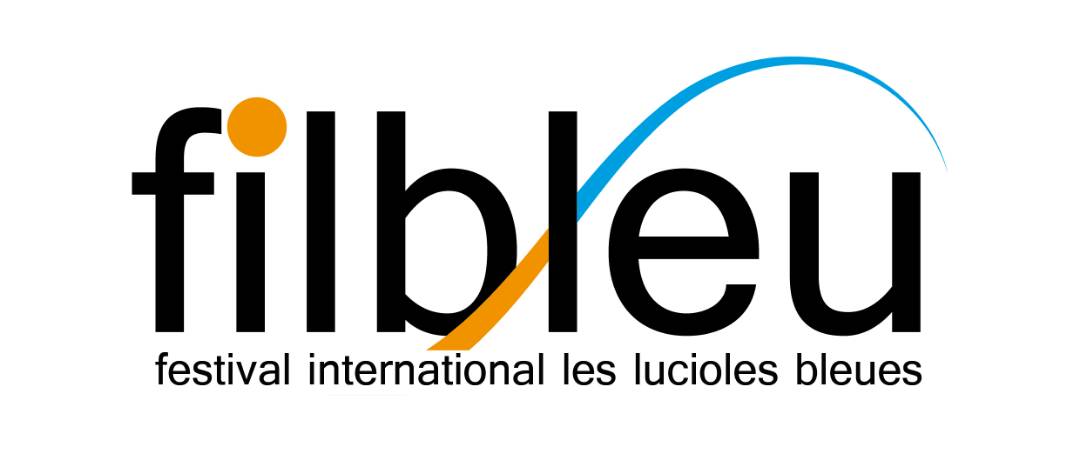 Bénévole pour le festival Filbleu, comment ça marche ? Chaque année, au mois de mars, durant la Quinzaine de la Francophonie, l’Association Filbleu organise le plus grand festival interdisciplinaire du Togo. Pour cela, nous proposons aux étudiants des universités publiques et privées du Togo, passionnés par la Littérature et les Arts ou ayant besoin de stages de valorisation, de nous rejoindre pour plusieurs missions bénévoles, dès le mois de février et jusqu’à la fin du festival, des missions en équipe dans toutes les étapes d’organisation de l’événement : diffusion de nos supports de communication, aide au montage des lieux du festival, accueil et renseignement sur notre plateforme Internet, encadrement des participants à nos différentes manifestations, accueil du public, gestion des dédicaces, conférences et table-rondes, service au bar, vente de nos produits dérivés, encadrement des ateliers, etc.Si vous souhaitez rejoindre le club des bénévoles de l’édition prochaine du festival Filbleu et nous apporter votre aide sur plusieurs jours, une journée ou seulement quelques heures, nous vous invitons à nous fournir les informations suivantes, signer la charte du bénévole et nous renvoyer tout à l’adresse suivante : festival@filbleu.siteINFORMATIONS GÉNÉRALES NOM :  Prénom : Date de naissance : Adresse email : Adresse postale : Téléphone portable : Profession ou études : Avez-vous le permis de conduire et l’habitude de conduire à Lomé ? Êtes-vous photographe amateur ?  Avez-vous déjà été bénévole pour une autre manifestation ? Si oui, laquelle ? : Avez-vous accès à internet tous les jours ? Charte du bénévole FILBLEU s’engage à · Donner une information claire sur l’association, ses objectifs et son fonctionnement· Accueillir et considérer chaque bénévole comme un collaborateur à part entière, tout en veillant à l’épanouissement de chacun au sein des équipes· Délivrer une attestation à chaque membre bénévole Le bénévole s’engage à · Accepter les principes de l’association et se conformer à ses objectifs· Respecter les disponibilités convenues et en cas d’impossibilité, prévenir le responsable désigné suffisamment à l’avance· Agir avec honnêteté et sérieux, être attentif à son état et son attitude, de manière à assumer correctement les tâches qui lui sont confiées. A ne pas être rémunéréLe non-respect de ces règles peut entraîner la cessation de la collaboration. Je soussigné(e) NOM ______________________ Prénom _____________________ Date __________________Déclare avoir pris connaissance de la charte ci-dessus, et m’engage en tant que bénévole pour l’association Filbleu.SIGNATUREUne fois votre demande validée, il est impératif que tout changement de disponibilité soit communiqué avant le début du mois de mars, date à laquelle les plannings sont finalisés. Votre planning personnalisé vous sera communiqué à partir du 1er mars. A bientôt.